Домашнее задание по сольфеджио от 05. 09Для группы 3Б (вторник, 19 00)Повторять:Интервал – это созвучие из двух звуков. Интервалы делятся на: консонансы – приятно звучащие интервалы;                                        диссонансы – неприятно, резко звучащие интервалы.м2 = 0,5 тонаб2 = 1 тонм3 = 1,5 тонаб3 = 2 тонач4 = 2,5 тонач5 = 3,5 тонаПостроить интервалы в нотной тетради от ноты МИ:ч1, ч8, ч4, ч5, б2, м2, б3, м3.Петь румынскую песню «Бедный птенчик» по нотам с дирижированием: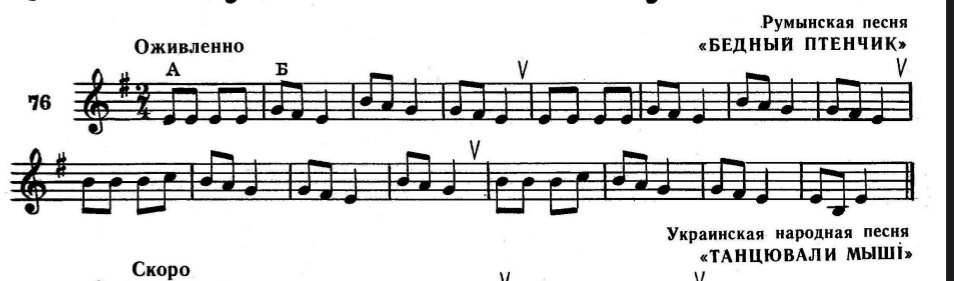 